11th ACVVC LIFE MEMBERSHIP PIN DESIGN BALLOT		YOUR LIFE MEMBERSHIP #____________________ 		 (If you don’t know it print your name below)			YOUR NAME________________________________YOUR CHOICE:_______________________________		(Print the number of the design you like best) 			PLEASE MAIL THIS BALLOT TO THE ADDRESS BELOW POSTMARKED NOT LATER THAN DEC 31, 2012. 						PETE WALTER 							11th ACVVC LIFE  PIN 						8 TALLOWOOD  DRIVE						WESTAMPTON, NJ  08060-3721 OR E-MAIL YOUR NAME, LIFE MEMBERSHIP # AND CHOICE TO:	BASEPIECE70@VERIZON.NET	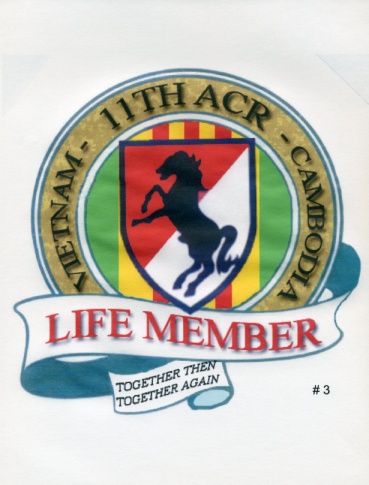 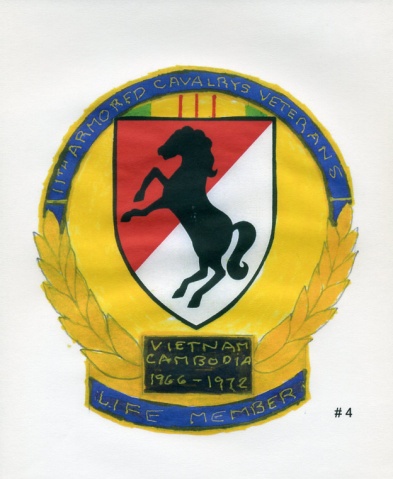 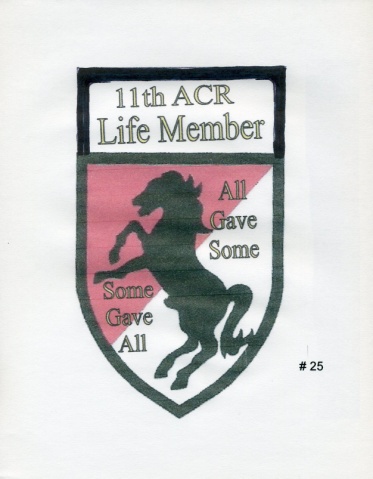 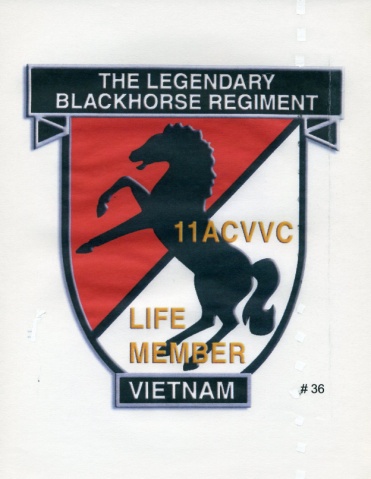 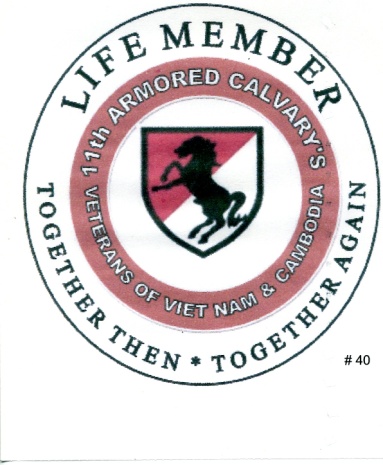          # 3				   # 4			# 25			     # 36			     #40